מפרט טכני ויתרונות מכונת טאוט כבישים על שלדת משאית – SCARAB M65T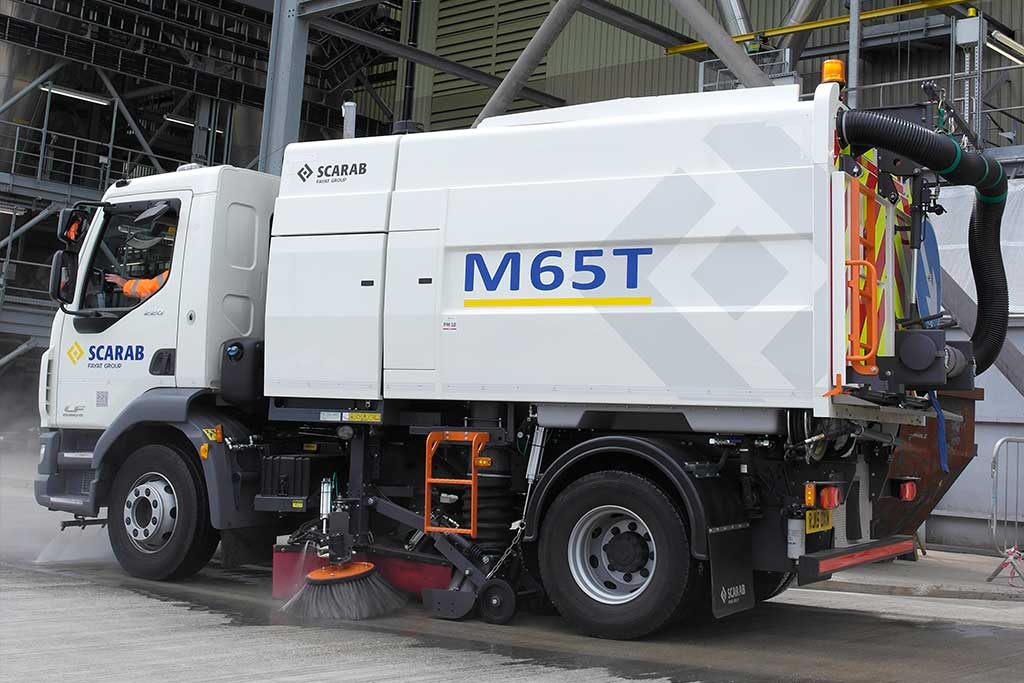 - מיכל האשפה עשוי נירוסטה - רשת נוחה לפירוק עשויה נירוסטה - מיכל מים גדול 1,250 ליטר, עשוי חומרים מרוכבים ומותקן תחת מיכל הפסולת.   מפאת משקלו הקל, הוא מאפשר כושר מעמס פסולת גבוה! - מיכל המים מופרד ממיכל הפסולת- הנעת מפוח ע"י מנוע הידראולי (לא רצועות/גיר/מאיץ)- מפוח עשוי נירוסטה - מערכת חשמל עמידה במים  - צינורות יניקה קצרים, קלים לניקוי ועלות תחזוקה נמוכה- מתזי מים מותקנים על מברשות הצד, בפתח היניקה ובפגוש קדמי- כושר מעמס גבוה של מעל 4,500 ק"ג! - פריקת מיכל אשפה בזווית של 550 לריקון מיטבי - פתיחת דלת אחורית 900 – גישה נוחה! 											.../2-2-- ספיקת מפוח גבוהה – 235 מ"ק/דקה- מהירות טאוט – 0-32 קמ"ש- רוחב טאוט עם מברשת צד + פתח יניקה + מברשת מרכזית – 2,505 מ"מ- מנוע עליון שקט, מופעל בסל"ד נמוך, דיזל 74 כ"ס - מיקום מערכות עם גישה נוחה מאוד לתחזוקה- מנגנון אבטחה, מופעל אוטומטית עם הרמת מיכל - מערכת בקרה CANBUS"" עם מסך בתא הנהג, לבקרה ולאיתור תקלות- תאורת לילה - מתלים נפרדים, נגררים לכיוון הטאוט למברשות הצד, מתכנסים כנגד לחץ צידי, למניעת נזק - שליטה על מהירות סיבוב כל המברשות מתא נהג - 0-125 סל"ד - מיכל דלק של מנוע עליון – 120 ליטר - מיכל דלק של השלדה – 150 ליטר (תלוי בדגם)אופציות- משאבת מים בלחץ גבוה, כולל גלגלת אוטומטית - הגברת לחץ קרקע למברשות מתא נהג - תוספת מים לצינור היניקה צד ימין/שמאל- טאוט צד ימין ושמאל משולבים יחד - צינור יניקה חיצוני - מצלמת רוורס - ציפוי פוליאוריטן במערכת היניקה 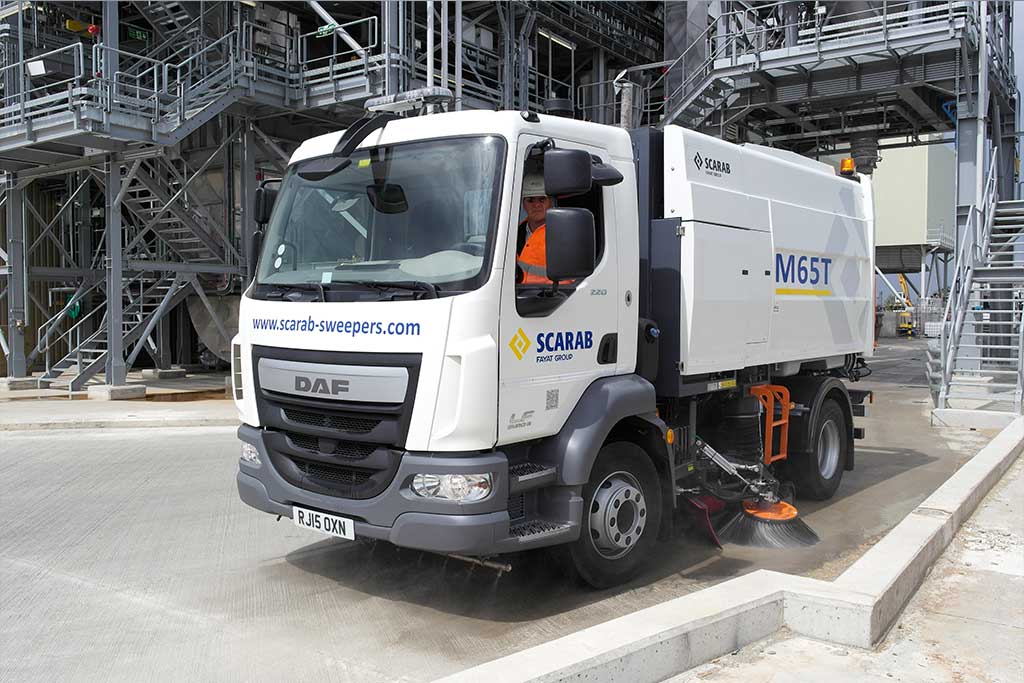 